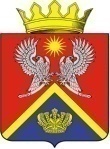 АДМИНИСТРАЦИЯ СУРОВИКИНСКОГО МУНИЦИПАЛЬНОГО РАЙОНА ВОЛГОГРАДСКОЙ ОБЛАСТИПРОЕКТ ПОСТАНОВЛЕНИЯот _____________                               № _____О внесении изменения в  постановление администрации Суровикинского муниципального района Волгоградской области от 31.10.2017 № 906 «Об утверждении Порядка формирования, ведения и обязательного опубликования перечня муниципального имущества Суровикинского муниципального района Волгоградской области, свободного от прав третьих лиц (за исключением права хозяйственного ведения, права оперативного управления, а также имущественных прав субъектов малого и среднего предпринимательства),  Порядка и условий предоставления в аренду включенного в указанный перечень имущества» 1. Внести в постановление администрации Суровикинского муниципального района Волгоградской области от 31.10.2017 № 906 «Об утверждении Порядка формирования, ведения и обязательного опубликования перечня муниципального имущества Суровикинского муниципального района Волгоградской области, свободного от прав третьих лиц (за исключением права хозяйственного ведения, права оперативного управления, а также имущественных прав субъектов малого и среднего предпринимательства),  Порядка и условий предоставления в аренду включенного в указанный перечень имущества» (далее - постановление) следующее изменение:пункт 1.2 раздела 1 Порядка формирования, ведения и обязательного опубликования перечня муниципального имущества Суровикинского муниципального района Волгоградской области, свободного от прав третьих лиц (за исключением права хозяйственного ведения, права оперативного управления, а также имущественных прав субъектов малого и среднего предпринимательства), предназначенного для предоставления во владение и (или) в пользование субъектам малого и среднего предпринимательства и организациям, образующим инфраструктуру поддержки субъектов малого и среднего предпринимательства, утвержденного постановлением изложить в следующей редакции:«Муниципальное имущество Суровикинского муниципального района Волгоградской области, включенное в Перечень, используется в целях предоставления его во владение и (или) в пользование на долгосрочной основе (в том числе по льготным ставкам арендной платы) субъектам малого и среднего предпринимательства и организациям, образующим инфраструктуру поддержки субъектов малого и среднего предпринимательства, а также может быть отчуждено на возмездной основе в собственность субъектов малого и среднего предпринимательства в соответствии с Федеральным законом от 22 июля 2008 года № 159-ФЗ «Об особенностях отчуждения недвижимого имущества, находящегося в государственной или в муниципальной собственности и арендуемого субъектами малого и среднего предпринимательства, и о внесении изменений в отдельные законодательные акты Российской Федерации» и в случаях, указанных в подпунктах 6, 8 и 9 пункта 2 статьи 39.3 Земельного кодекса Российской Федерации. 2. Настоящее постановление вступает в силу после его обнародования путем размещения на информационном стенде в здании администрации Суровикинского муниципального района Волгоградской области, находящемся по адресу: Волгоградская область, г. Суровикино, ул. Ленина, 64, и подлежит официальному опубликованию в общественно-политической газете Суровикинского района «Заря». Глава Суровикинскогомуниципального района                                                              И.В. Дмитриев                                    